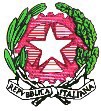 Liceo Scientifico Statale “Elio Vittorini” - 20146 MilanoVia Mario Donati, 5 - Tel. 02.47.44.48 – 02.42.33.297 - fax 02.48.95.43. 15 - cod. fisc. 80129130151                                Sito internet: www.eliovittorini.edu.it -  e-mail: segreteria@eliovittorini.itSCHEDA DI SINTESI A CURA DEL CONSIGLIO DI CLASSECLASSE 1B	DATA APPROVAZIONE 12 Ottobre 2021CONTENUTO – TEMA TRASVERSALE INDIVIDUATO: PER LA CLASSE:Città come bene comuneAMBITI E TRAGUARDI DI COMPETENZAIl Consiglio di Classe prevede la presenza di esperti esterni? SIIl Consiglio di Classe prevede di utilizzare ore CLIL per l’Educazione Civica? NOIl Consiglio di Classe prevede di realizzare un’uscita didattica o una visita guidata inerente i contenuti trasversali trattati? Uscita didattica: Milano Romana e Planetario.AMBITOTRAGUARDI DI COMPETENZA CURVATURA CURRICOLARE RISULTATI DI APPRENDIMENTO /OBIETTIVI SPECIFICI DI APPRENDIMENTOORECOSTITUZIONE, diritto (nazionale e internazionale), legalità e solidarietàSaper rispondere ai propri doveri di cittadino ed esercitare con consapevolezza i propri diritti a livello territoriale.Saper confrontare gli elementi essenziali di forme di Governo differenti, in particolare la repubblica e la monarchia.Declinazione curricolare:Italiano 1,5 oreGeostoria 1,5 oreDisegno e storia dell’arte 5 ore (uscita) e 2 ore di teoria.Inglese 3 oreLa nascita delle prime città.Le Poleis. L’Urbanistica romana.Storia dell’Urbanistica e risvolti socio-politici,culturali e ambientali.La monarchia costituzionale inglese: origini e sviluppi.13SVILUPPO SOSTENIBILE, educazione ambientale, conoscenza e tutela del patrimonio e del territorio,Saper rispettare l’ambiente, curarlo, conservarlo, migliorarlo, assumendo il principio di responsabilità. Saper distinguere nel quotidiano materiali inquinanti e modificare il proprio comportamento in base all’impatto minore.Saper rispettare e valorizzare il patrimonio culturale e dei beni pubblici comuni.Declinazione curricolare:Scienze naturali 10 oreInquinamento dell’aria e delle acque. Conseguenze ambientaliVisione di materiali multimediali, dibattiti e flip class.10CITTADINANZA DIGITALESaper esercitare i principi della cittadinanza digitale.Saper valutare con un certo grado di approssimazione l’attendibilità di fonte digitale.Essere in grado di comprendere, analizzare, cogliere elementi distintivi e trarre conclusioni da un grafico relativo a dati scientifici.Declinazione curricolare:Matematica 2 oreArte 2 oreLavoro multimediale di gruppo 1 oraAnalisi di materiali forniti dal docente ed eventualmente riproduzione di un grafico attraverso excel.5COMPETENZE TRASVERSALIAttività pratica e/o di cittadinanza attiva proposta agli studenti.Elaborato multimediale di gruppo che avrà come oggetto gli argomenti trattati.Essere in grado di sintetizzare quanto appreso sapendo utilizzare il linguaggio multimedialeDocente che la illustrerà e la valuterà:Geostoria 2 oreProgetto “Orizon Skills” - performance test 3 ore Lavoro cooperativo;Come le competenze digitali consentono di usare le nuove tecnologie in modo consapevole e critico per ottenere un benessere psicologico e sociale;Competenze digitali nell’allestimento di una presentazione 5totale33 ore